Паспорт инновационного проекта «Междисциплинарный проект как средство формирования деловых компетенций обучающихся»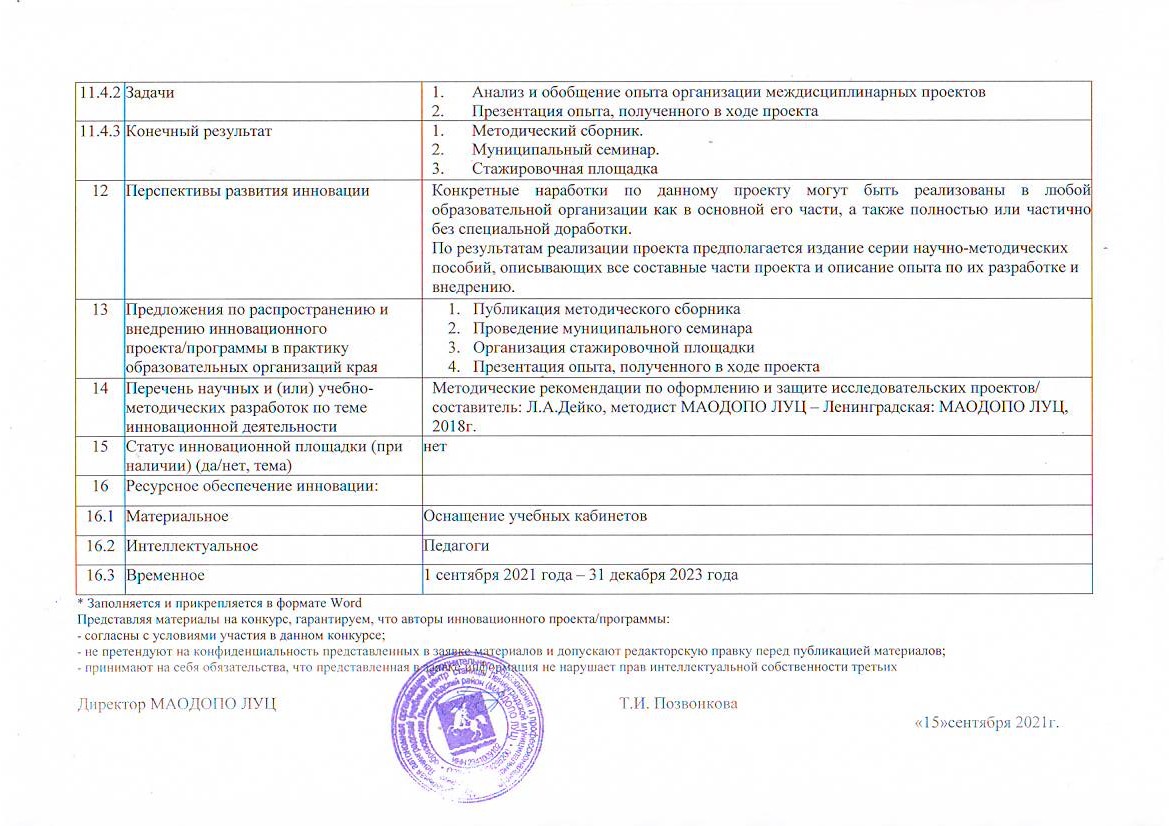 1Наименование инновационного проекта (программы) (тема)«Междисциплинарный проект как средство формирования  деловых компетенций обучающихся»2Авторы представляемого опытаПозвонкова Татьяна Ивановна, директор МАОДОПО ЛУЦ,   Порхоменко Анна Александровна, заместитель директора по УПР, Рукис Елена Николаевна, заместитель директора по ПР, Дейко Лариса Анатольевна, методист3Научный руководитель (если есть). Научная степень, званиеРобский Владимир Владимирович, преподаватель кафедры педагогики и психологии КубГУ4Цели внедрения инновационного проекта (программы)Разработка модели организации междисциплинарных (МД) проектов на основе единого подхода всех участников образовательных отношений к процессу развития универсальных деловых компетенций обучающихся.5Задачи внедрения инновационного проекта (программы)1) обеспечить повышение квалификации педагогов ЛУЦ по теме проекта;2)	обеспечить организационно-методические условия реализации междисциплинарных проектов;3)	определить перечень формируемых в ходе междисциплинарных проектов актуальных деловых компетенций;4)	описать оптимальные формы и методы формирования и развития деловых компетенций;5)	конкретизировать планируемые результаты освоения программ дополнительного образования;6)	разработать и внедрить систему оценки освоения деловых компетенций;7)	разработать и внедрить в практику набор методик психолого-педагогической диагностики обучающихся, в том числе в части освоения деловых компетенций;8)	описать опыт организации междисциплинарных проектов в условиях дополнительного образования.  6Основная идея (идеи) предлагаемого инновационного проекта (программы)Качественное улучшение процесса подготовки обучающихся к будущей профессиональной деятельности посредством внедрения модели организации междисциплинарного проекта как средства формирования деловых компетенций обучающихся.7Нормативно-правовое обеспечение инновационного проекта (программы)Конституция Российской Федерации;Конвенция о правах ребенка;Федеральный закон Российской Федерации от 29.12.2012г. №273-ФЗ «Об образовании в Российской Федерации»;Закон Краснодарского края от 16.07.2013г. №2770-КЗ «Об образовании в Краснодарском крае»;Приказ министерства просвещения РФ №467 от 03.09.2019г «Целевая модель»Приказ министерства просвещения РФ №38 от 02.02.2021г «О внесении изменений в Целевую модель»Проект Концепции развития дополнительного образования детей до 2030 годаКонцепция общенациональной системы выявления и развития молодых талантов;Концепция модернизации Российского образования на период до 2025 года;Стратегия инновационного развития Российской Федерации на период до 2030 года;Стратегия развития воспитания в Российской Федерации  на период до 2025 года;Приказ МОНиМП КК от 11.06.2021г № 297 «О проведении образовательного конкурса «Инновационный поиск» в 2021г.»;Федеральный проект Успех каждого ребенка;Национальный проект Образование;Приоритетный проект Доступное дополнительное образование для детей;Нормативно - правовые акты МАОДОПО «Ленинградскийучебный центр».8Обоснование его/её значимости для развития системы образования Краснодарского краяПредполагается, что в ходе реализации данного проекта будут проведены мероприятия и установлены условия, которые окажутся значимыми для развития разных уровней системы образования.Для системы образования Ленинградского района и Краснодарского края:разработанная модель формирования и развития деловых компетенций обучающихся может быть тиражируема в различные образовательные организации, муниципальные и региональные системы образования;усовершенствовано нормативно-правовое, организационно-методическое обеспечение процесса формирования и развития деловых компетенций обучающихся.система образования Краснодарского края  получит стажировочную площадку для педагогов и руководителей образовательных систем по теме проекта.9Новизна (инновационность)Новизна проекта заключается в использовании комплексного проектного подхода в организации межпредметной (междисциплинарной) деятельности обучающихся. Предлагаемая модель предусматривает разработку: алгоритма административной и педагогической деятельности, обеспечивающей организацию межпредметной проектной деятельности обучающихся; апробирование педагогических технологий деятельности, обеспечивающей организацию и проведение междисциплинарных проектов; создание сетевого взаимодействия организаций дополнительного образования не только на уровне Ленинградского района, но и на уровне Краснодарского края.10Практическая значимостьПредлагаемая модель организации междисциплинарных проектов может быть использована в любой образовательной организации. В практической деятельности образовательных организаций Краснодарского края могут быть использованы педагогические технологии деятельности, обеспечивающей организацию междисциплинарных проектов, методики диагностики сформированности метапредметных и личностных УУД.11Механизм реализации инновации11.1I этап:Организационный11.1.1Сроки1 сентября 2021 года  – 31 декабря 2021 года11.1.2ЗадачиПостановка целей и задач инновационного проекта Определение и уточнение ключевых понятий проектаОпределение подходов к проектированию образовательных результатовФормирование нормативно-правовой базы проектаПроектирование образовательных результатовРазработка методик формирования компетенций11.1.3Полученный результатПодготовленный к запуску проекта педагогический коллектив.Общее понимание содержания терминов проекта.Методы и формы проектирования образовательных результатов.Перечень локальных актов.Перечень планируемых образовательных результатов.Описание методик формирования компетенций.11.2II этап:Экспериментальный11.2.1Сроки1 января 2022 года – 31 августа 2022 года11.2.2ЗадачиРазработка и утверждение тематики и содержания междисциплинарных проектовОрганизация пилотных межпредметных проектовРазработка методов диагностики образовательных результатов МД проектовПредставление и обсуждение результатов работы на экспериментальном этапеПодведение промежуточных итогов реализации инновационного проектаДиагностика  образовательных результатов междисциплинарных проектовКорректировка методик и нормативно-правовой базы инновационного проектаКорректировка и постановка целей и задач на следующий этап11.2.3Полученный результатСписок тем и методические рекомендации к организации МД проектовВыбранные темы проектов и рабочие планы их реализацииНабор методов диагностики образовательных результатов МД проектовОтчеты и презентации педагогов и обучающихся, резолюция конференцииОписание деятельности педагогов и обучающихся по реализации МД проектовВедомости оценок образовательных результатовУтвержденные методики, алгоритмы и локальные нормативные акты Скорректированный план на 3-й этап11.3III этап:Основной 11.3.1Сроки1 сентября 2022 – 31 августа 2023 года11.3.2ЗадачиОрганизация (запуск) междисциплинарных проектов.Повышение квалификации педагогов по теме инновационного проекта.Оформление пакета документации междисциплинарного проекта.Промежуточная диагностика  образовательных результатов МД проектов.Анализ ситуации.Подведение итогов этапа.Планирование содержания работы на следующий этап.11.3.3Конечный результатСодержание инструктажа для проектантов.Методическая готовность педагогов к организации межпредметных проектов.Методическая готовность педагогов к организации межпредметных проектов.Аналитический отчет о компетенциях проектантов.Аналитическая записка.План работы.11.44 этапЗавершающий11.4.1Сроки1 сентября 2023 – 31 декабря 2023 года